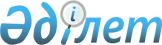 Астрахан аудандық мәслихатының 2019 жылғы 25 желтоқсандағы № 6С-60-2 "2020-2022 жылдарға арналған ауылдық округтердің және ауылдың бюджеттері туралы" шешіміне өзгерістер енгізу туралыАқмола облысы Астрахан аудандық мәслихатының 2020 жылғы 13 шілдедегі № 6С-69-2 шешімі. Ақмола облысының Әділет департаментінде 2020 жылғы 16 шілдеде № 7957 болып тіркелді
      Қазақстан Республикасының 2008 жылғы 4 желтоқсандағы Бюджет кодексінің 106 бабының 4 тармағына, "Қазақстан Республикасындағы жергілікті мемлекеттік басқару және өзін-өзі басқару туралы" Қазақстан Республикасының 2001 жылғы 23 қаңтардағы Заңының 6 бабының 1 тармағының 1) тармақшасына сәйкес, Астрахан аудандық мәслихаты ШЕШІМ ҚАБЫЛДАДЫ:
      1. Астрахан аудандық мәслихатының "2020-2022 жылдарға арналған ауылдық округтердің және ауылдың бюджеттері туралы" 2019 жылғы 25 желтоқсандағы № 6С-60-2 (Нормативтік құқықтық актілерді мемлекеттік тіркеу тізілімінде № 7642 тіркелген, 2020 жылғы 17 қаңтарда Қазақстан Республикасы нормативтік құқықтық актілерінің электрондық түрдегі эталондык бақылау банкінде жарияланған) шешіміне келесі өзгерістер енгізілсін:
      1, 4, 9, 16, 20, 22, 28, 31, 32, 35 тармақтары жаңа редакцияда баяндалсын:
      "1. Астрахан ауылдық округінің 2020-2022 жылдарға арналған бюджеті, тиісінше 1, 1-1 және 1-2 қосымшаларға сәйкес, оның ішінде 2020 жылға келесі көлемдерде бекітілсін:
      1) кірістер – 96323,8 мың теңге, оның ішінде:
      салықтық түсімдер – 21416 мың теңге;
      салықтық емес түсімдер – 26 мың теңге;
      негізгі капиталды сатудан түсетін түсімдер – 0 мың теңге;
      трансферттердің түсімдері – 74881,8 мың теңге;
      2) шығындар – 103731,5 мың теңге;
      3) қаржы активтерімен операциялар бойынша сальдо – 0 мың теңге;
      қаржы активтерін сатып алу – 0 мың теңге;
      мемлекеттің қаржы активтерін сатудан түскен түсімдер – 0 мың теңге;
      4) бюджет тапшылығы (профициті) – -7407,7 мың теңге;
      5) бюджет тапшылығын қаржыландыру (профицитін пайдалану) – 7407,7 мың теңге.";
      "4. 2020 жылға арналған Астрахан ауылдық округінің бюджеті көлемінде "Ауыл-Ел бесігі" жобасы аясында ауылдық елді мекендерде әлеуметтік және инженерлік инфрақұрылым іс-шараларды іске асыруға облыстық бюджеттен бөлінген нысаналы трансферттер қарастырылғаны ескерілсін, Астрахан ауылын абаттандыру 41342,8 мың теңге сомасында.";
      "9. Жалтыр ауылдық округінің 2020-2022 жылдарға арналған бюджеті, тиісінше 3, 3-1 және 3-2 қосымшаларға сәйкес, оның ішінде 2020 жылға келесі көлемдерде бекітілсін:
      1) кірістер – 41070,3 мың теңге оның ішінде:
      салықтық түсімдер – 14215 мың теңге;
      салықтық емес түсімдер – 586,3 мың теңге;
      негізгі капиталды сатудан түсетін түсімдер – 0 мың теңге;
      трансферттердің түсімдері – 26269 мың теңге;
      2) шығындар – 44797,2 мың теңге;
      3) қаржы активтерімен операциялар бойынша сальдо – 0 мың теңге;
      қаржы активтерін сатып алу – 0 мың теңге;
      мемлекеттің қаржы активтерін сатудан түскен түсімдер – 0 мың теңге;
      4) бюджет тапшылығы (профициті) – -3726,9 мың теңге;
      5) бюджет тапшылығын қаржыландыру (профицитін пайдалану) – 3726,9 мың теңге.";
      "16. Қызылжар ауылдық округінің 2020-2022 жылдарға арналған бюджеті, тиісінше 5, 5-1 және 5-2 қосымшаларға сәйкес, оның ішінде 2020 жылға келесі көлемдерде бекітілсін:
      1) кірістер – 19592 мың теңге оның ішінде:
      салықтық түсімдер – 2713 мың теңге;
      салықтық емес түсімдер – 2592 мың теңге;
      негізгі капиталды сатудан түсетін түсімдер – 0 мың теңге;
      трансферттердің түсімдері – 14287 мың теңге;
      2) шығындар – 19592 мың теңге;
      3) қаржы активтерімен операциялар бойынша сальдо – 0 мың теңге;
      қаржы активтерін сатып алу – 0 мың теңге;
      мемлекеттің қаржы активтерін сатудан түскен түсімдер – 0 мың теңге;
      4) бюджет тапшылығы (профициті) – 0 мың теңге;
      5) бюджет тапшылығын қаржыландыру (профицитін пайдалану) – 0 мың теңге.";
      "20. Николаев ауылдық округінің 2020-2022 жылдарға арналған бюджеті, тиісінше 6, 6-1 және 6-2 қосымшаларға сәйкес, оның ішінде 2020 жылға келесі көлемдерде бекітілсін:
      1) кірістер – 27602,3 мың теңге оның ішінде:
      салықтық түсімдер – 2664 мың теңге;
      салықтық емес түсімдер – 6359,9 мың теңге;
      негізгі капиталды сатудан түсетін түсімдер – 0 мың теңге;
      трансферттердің түсімдері – 18578,4 мың теңге;
      2) шығындар – 27602,3 мың теңге;
      3) қаржы активтерімен операциялар бойынша сальдо – 0 мың теңге;
      қаржы активтерін сатып алу – 0 мың теңге;
      мемлекеттің қаржы активтерін сатудан түскен түсімдер – 0 мың теңге;
      4) бюджет тапшылығы (профициті) – 0 мың теңге;
      5) бюджет тапшылығын қаржыландыру (профицитін пайдалану) – 0 мың теңге.";
      "22. 2020 жылға арналған Николаев ауылдық округінің бюджеті көлемінде халықты әлеуметтік қорғаудың мемлекеттік ұйымдарында арнаулы әлеуметтік қызмет көрсететін қызметкерлердің жалақысына қосымша ақы белгілеуге бөлінген республикалық бюджеттен 505,4 мың теңге сомасында нысаналы трансферттер қарастырылғаны ескерілсін.";
      "28. Острогор ауылдық округінің 2020-2022 жылдарға арналған бюджеті, тиісінше 8, 8-1 және 8-2 қосымшаларға сәйкес, оның ішінде 2020 жылға келесі көлемдерде бекітілсін:
      1) кірістер – 15601,8 мың теңге оның ішінде:
      салықтық түсімдер – 1108 мың теңге;
      салықтық емес түсімдер – 302,8 мың теңге;
      негізгі капиталды сатудан түсетін түсімдер – 0 мың теңге;
      трансферттердің түсімдері – 14191 мың теңге;
      2) шығындар – 15601,8 мың теңге;
      3) қаржы активтерімен операциялар бойынша сальдо – 0 мың теңге;
      қаржы активтерін сатып алу – 0 мың теңге;
      мемлекеттің қаржы активтерін сатудан түскен түсімдер – 0 мың теңге;
      4) бюджет тапшылығы (профициті) – 0 мың теңге;
      5) бюджет тапшылығын қаржыландыру (профицитін пайдалану) – 0 мың теңге.";
      "31. 2020 жылға арналған Острогор ауылдық округінің бюджет көлемінде бюджеттің атқарылуын есепке алудың бірыңғай ақпараттық алаңын енгізуге бөлінген облыстық бюджеттен 350 мың теңге сомасында нысаналы трансферттер қарастырылғаны ескерілсін.";
      "32. Первомай ауылдық округінің 2020-2022 жылдарға арналған бюджеті, тиісінше 9, 9-1 және 9-2 қосымшаларға сәйкес, оның ішінде 2020 жылға келесі көлемдерде бекітілсін:
      1) кірістер – 22215 мың теңге оның ішінде:
      салықтық түсімдер – 10765 мың теңге;
      салықтық емес түсімдер – 242 мың теңге;
      негізгі капиталды сатудан түсетін түсімдер – 0 мың теңге;
      трансферттердің түсімдері – 11208 мың теңге;
      2) шығындар – 25345,2 мың теңге;
      3) қаржы активтерімен операциялар бойынша сальдо – 0 мың теңге;
      қаржы активтерін сатып алу – 0 мың теңге;
      мемлекеттің қаржы активтерін сатудан түскен түсімдер – 0 мың теңге;
      4) бюджет тапшылығы (профициті) – -3130,2 мың теңге;
      5) бюджет тапшылығын қаржыландыру (профицитін пайдалану) – 3130,2 мың теңге.";
      "35. Староколутон ауылдық округінің 2020-2022 жылдарға арналған бюджеті, тиісінше 10, 10-1 және 10-2 қосымшаларға сәйкес, оның ішінде 2020 жылға келесі көлемдерде бекітілсін:
      1) кірістер – 18063,5 мың теңге оның ішінде:
      салықтық түсімдер – 1535 мың теңге;
      салықтық емес түсімдер – 991,5 мың теңге;
      негізгі капиталды сатудан түсетін түсімдер – 0 мың теңге;
      трансферттердің түсімдері – 15537 мың теңге;
      2) шығындар – 18063,5 мың теңге;
      3) қаржы активтерімен операциялар бойынша сальдо – 0 мың теңге;
      қаржы активтерін сатып алу – 0 мың теңге;
      мемлекеттің қаржы активтерін сатудан түскен түсімдер – 0 мың теңге;
      4) бюджет тапшылығы (профициті) – 0 мың теңге;
      5) бюджет тапшылығын қаржыландыру (профицитін пайдалану) – 0 мың теңге.";
      көрсетілген шешімнің 1, 2, 3, 5, 6, 8, 9, 10, 12 қосымшалары, осы шешімнің 1, 2, 3, 4, 5, 6, 7, 8, 9 қосымшаларына сәйкес жаңа редакцияда баяндалсын.
      2. Осы шешім Ақмола облысының Әділет департаментінде мемлекеттік тіркелген күнінен бастап күшіне енеді және 2020 жылдың 1 қаңтарынан бастап қолданысқа енгізіледі.
      "КЕЛІСІЛДІ" 2020 жылға арналған Астрахан ауылдық округінің бюджеті 2020 жылға арналған Есіл ауылдық округінің бюджеті 2020 жылға арналған Жалтыр ауылдық округінің бюджеті 2020 жылға арналған Қызылжар ауылдық округінің бюджеті 2020 жылға арналған Николаев ауылдық округінің бюджеті 2020 жылға арналған Острогор ауылдық округінің бюджеті 2020 жылға арналған Первомай ауылдық округінің бюджеті 2020 жылға арналған Староколутон ауылдық округінің бюджеті 2020 жылға арналған Каменка ауылының бюджеті
					© 2012. Қазақстан Республикасы Әділет министрлігінің «Қазақстан Республикасының Заңнама және құқықтық ақпарат институты» ШЖҚ РМК
				
      Астрахан аудандық
мәслихат сессиясының
төрағасы

А.Бейсенбенов

      Астрахан аудандық
мәслихатының хатшысы

М.Қожахмет

      Астрахан ауданының әкімдігі
Астрахан аудандық мәслихатының
2020 жылғы 13 шілдедегі
№ 6С-69-2 шешіміне
1 қосымшаАстрахан аудандық мәслихатының
2019 жылғы 25 желтоқсандағы
№ 6С-60-2 шешіміне
1 қосымша
Санаты
Санаты
Санаты
Санаты
Сома,
мың теңге
Сыныбы
Сыныбы
Сыныбы
Сома,
мың теңге
Кіші сыныбы
Кіші сыныбы
Сома,
мың теңге
Атауы
Сома,
мың теңге
I. КІРІСТЕР
96323,8
1
Салықтық түсімдер
21416,0
01
Табыс салығы
4000,0
2
Жеке табыс салығы
4000,0
04
Меншікке салынатын салықтар
17416,0
1
Мүлікке салынатын салықтар
417,0
3
Жер салығы
1361,0
4
Көлік құралдарына салынатын салық
15638,0
2
Салықтық емес түсiмдер
26,0
04
Мемлекеттік бюджеттен қаржыландырылатын, сондай-ақ Қазақстан Республикасы Ұлттық Банкінің бюджетінен (шығыстар сметасынан) қамтылатын және қаржыландырылатын мемлекеттік мекемелер салатын айыппұлдар, өсімпұлдар, санкциялар, өндіріп алулар
26,0
1
Мұнай секторы ұйымдарынан және Жәбірленушілерге өтемақы қорына түсетін түсімдерді қоспағанда, мемлекеттік бюджеттен қаржыландырылатын, сондай-ақ Қазақстан Республикасы Ұлттық Банкінің

бюджетінен (шығыстар сметасынан) қамтылатын және қаржыландырылатын мемлекеттік мекемелер салатын айыппұлдар, өсімпұлдар, санкциялар, өндіріп алулар
26,0
4
Трансферттердің түсімдері
74881,8
02
Мемлекеттiк басқарудың жоғары тұрған органдарынан түсетiн трансферттер
74881,8
3
Аудандардың (облыстық маңызы бар қаланың) бюджетінен трансферттер
74881,8
Функционалдық топ
Функционалдық топ
Функционалдық топ
Функционалдық топ
Сома,
мың теңге
Бюджеттік бағдарламалардың әкімшісі
Бюджеттік бағдарламалардың әкімшісі
Бюджеттік бағдарламалардың әкімшісі
Сома,
мың теңге
Бағдарлама
Бағдарлама
Сома,
мың теңге
Атауы
Сома,
мың теңге
II. ШЫҒЫНДАР
103731,5
01
Жалпы сипаттағы мемлекеттiк қызметтер 
24962,9
124
Аудандық маңызы бар қала, ауыл, кент, ауылдық округ әкімінің аппараты
24962,9
001
Аудандық маңызы бар қала, ауыл, кент, ауылдық округ әкімінің қызметін қамтамасыз ету жөніндегі қызметтер
24962,9
06
Әлеуметтiк көмек және әлеуметтiк қамсыздандыру
6003,0
124
Аудандық маңызы бар қала, ауыл, кент, ауылдық округ әкімінің аппараты
6003,0
003
Мұқтаж азаматтарға үйде әлеуметтік көмек көрсету
6003,0
07
Тұрғын үй-коммуналдық шаруашылық
28414,4
124
Аудандық маңызы бар қала, ауыл, кент, ауылдық округ әкімінің аппараты
28414,4
008
Елді мекендердегі көшелерді жарықтандыру
14331,0
009
Елді мекендердің санитариясын қамтамасыз ету
4400,0
011
Елді мекендерді абаттандыру мен көгалдандыру
9683,4
12
Көлiк және коммуникация 
3000,0
124
Аудандық маңызы бар қала, ауыл, кент, ауылдық округ әкімінің аппараты
3000,0
013
Аудандық маңызы бар қалаларда, ауылдарда, кенттерде, ауылдық округтерде автомобиль жолдарының жұмыс істеуін қамтамасыз ету
3000,0
13
Басқалар
41342,8
124
Аудандық маңызы бар қала, ауыл, кент, ауылдық округ әкімінің аппараты
41342,8
057
"Ауыл-Ел бесігі" жобасы шеңберінде ауылдық елді мекендердегі әлеуметтік және инженерлік инфрақұрылым бойынша іс-шараларды іске асыру
41342,8
15
Трансферттер
8,4
124
Аудандық маңызы бар қала, ауыл, кент, ауылдық округ әкімінің аппараты
8,4
048
Пайдаланылмаған (толық пайдаланылмаған) нысаналы трансферттерді қайтару
8,4
IІІ. Қаржы активтерімен операциялар бойынша сальдо
0,0
Қаржы активтерін сатып алу
0,0
Мемлекеттің қаржы активтерін сатудан түсетін түсімдер
0,0
VІ. Бюджет тапшылығы (профициті)
-7407,7
V. Бюджет тапшылығын қаржыландыру (профицитін пайдалану)
7407,7Астрахан аудандық мәслихатының
2020 жылғы 13 шілдедегі
№ 6С-69-2 шешіміне
2 қосымшаАстрахан аудандық мәслихатының
2019 жылғы 25 желтоқсандағы
№ 6С-60-2 шешіміне
2 қосымша
Санаты
Санаты
Санаты
Санаты
Сома,
мың теңге
Сыныбы
Сыныбы
Сыныбы
Сома,
мың теңге
Кіші сыныбы
Кіші сыныбы
Сома,
мың теңге
Атауы
Сома,
мың теңге
I. КІРІСТЕР
25991,2
1
Салықтық түсімдер
3162,0
01
Табыс салығы
510,0
2
Жеке табыс салығы
510,0
04
Меншікке салынатын салықтар
2652,0
1
Мүлікке салынатын салықтар
55,0
3
Жер салығы
375,0
4
Көлік құралдарына салынатын салық
2222,0
2
Салықтық емес түсiмдер
1411,2
01
Мемлекеттік меншіктен түсетін кірістер
46,0
5
Мемлекет меншігіндегі мүлікті жалға беруден түсетін кірістер
46,0
04
Мемлекеттік бюджеттен қаржыландырылатын, сондай-ақ Қазақстан Республикасы Ұлттық Банкінің бюджетінен (шығыстар сметасынан) қамтылатын және қаржыландырылатын мемлекеттік мекемелер салатын айыппұлдар, өсімпұлдар, санкциялар, өндіріп алулар
13,0
1
Мұнай секторы ұйымдарынан және Жәбірленушілерге өтемақы қорына түсетін түсімдерді қоспағанда, мемлекеттік бюджеттен қаржыландырылатын, сондай-ақ Қазақстан Республикасы Ұлттық Банкінің

бюджетінен (шығыстар сметасынан) қамтылатын және қаржыландырылатын мемлекеттік мекемелер салатын айыппұлдар, өсімпұлдар, санкциялар, өндіріп алулар
13,0
06
Басқа да салықтық емес түсiмдер 
1352,2
1
Басқа да салықтық емес түсімдер
1352,2
4
Трансферттердің түсімдері
21418,0
02
Мемлекеттiк басқарудың жоғары тұрған органдарынан түсетiн трансферттер
21418,0
3
Аудандардың (облыстық маңызы бар қаланың) бюджетінен трансферттер
21418,0
Функционалдық топ
Функционалдық топ
Функционалдық топ
Функционалдық топ
Сома,
мың теңге
Бюджеттік бағдарламалардың әкімшісі 
Бюджеттік бағдарламалардың әкімшісі 
Бюджеттік бағдарламалардың әкімшісі 
Сома,
мың теңге
Бағдарлама 
Бағдарлама 
Сома,
мың теңге
Атауы
Сома,
мың теңге
II. ШЫҒЫНДАР
25991,2
01
Жалпы сипаттағы мемлекеттiк қызметтер 
18679,0
124
Аудандық маңызы бар қала, ауыл, кент, ауылдық округ әкімінің аппараты
18679,0
001
Аудандық маңызы бар қала, ауыл, кент, ауылдық округ әкімінің қызметін қамтамасыз ету жөніндегі қызметтер
18329,0
022
Мемлекеттік органның күрделі шығыстары
350,0
06
Әлеуметтiк көмек және әлеуметтiк қамсыздандыру
3283,5
124
Аудандық маңызы бар қала, ауыл, кент, ауылдық округ әкімінің аппараты
3283,5
003
Мұқтаж азаматтарға үйде әлеуметтік көмек көрсету
3283,5
07
Тұрғын үй-коммуналдық шаруашылық
3526,2
124
Аудандық маңызы бар қала, ауыл, кент, ауылдық округ әкімінің аппараты
3526,2
008
Елді мекендердегі көшелерді жарықтандыру
250,0
009
Елді мекендердің санитариясын қамтамасыз ету
500,0
011
Елді мекендерді абаттандыру мен көгалдандыру
2776,2
12
Көлiк және коммуникация 
500,0
124
Аудандық маңызы бар қала, ауыл, кент, ауылдық округ әкімінің аппараты
500,0
013
Аудандық маңызы бар қалаларда, ауылдарда, кенттерде, ауылдық округтерде автомобиль жолдарының жұмыс істеуін қамтамасыз ету
500,0
15
Трансферттер
2,5
124
Аудандық маңызы бар қала, ауыл, кент, ауылдық округ әкімінің аппараты
2,5
048
Пайдаланылмаған (толық пайдаланылмаған) нысаналы трансферттерді қайтару
2,5
IІІ. Қаржы активтерімен операциялар бойынша сальдо
0,0
Қаржы активтерін сатып алу
0,0
Мемлекеттің қаржы активтерін сатудан түсетін түсімдер
0,0
VІ. Бюджет тапшылығы (профициті)
0,0
V. Бюджет тапшылығын қаржыландыру (профицитін пайдалану)
0,0Астрахан аудандық мәслихатының
2020 жылғы 13 шілдедегі
№ 6С-69-2 шешіміне
3 қосымшаАстрахан аудандық мәслихатының
2019 жылғы 25 желтоқсандағы
№ 6С-60-2 шешіміне
3 қосымша
Санаты
Санаты
Санаты
Санаты
Сома,
мың теңге
Сыныбы
Сыныбы
Сыныбы
Сома,
мың теңге
Кіші сыныбы
Кіші сыныбы
Сома,
мың теңге
Атауы
Сома,
мың теңге
I. КІРІСТЕР
41070,3
1
Салықтық түсімдер
14215,0
01
Табыс салығы
2940,0
2
Жеке табыс салығы
2940,0
04
Меншікке салынатын салықтар
11275,0
1
Мүлікке салынатын салықтар
274,0
3
Жер салығы
1223,0
4
Көлік құралдарына салынатын салық
9778,0
2
Салықтық емес түсiмдер
586,3
01
Мемлекеттік меншіктен түсетін кірістер
281,0
5
Мемлекет меншігіндегі мүлікті жалға беруден түсетін кірістер
281,0
04
Мемлекеттік бюджеттен қаржыландырылатын, сондай-ақ Қазақстан Республикасы Ұлттық Банкінің бюджетінен (шығыстар сметасынан) қамтылатын және қаржыландырылатын мемлекеттік мекемелер салатын айыппұлдар, өсімпұлдар, санкциялар, өндіріп алулар
26,0
1
Мұнай секторы ұйымдарынан және Жәбірленушілерге өтемақы қорына түсетін түсімдерді қоспағанда, мемлекеттік бюджеттен қаржыландырылатын, сондай-ақ Қазақстан Республикасы Ұлттық Банкінің

бюджетінен (шығыстар сметасынан) қамтылатын және қаржыландырылатын мемлекеттік мекемелер салатын айыппұлдар, өсімпұлдар, санкциялар, өндіріп алулар
26,0
06
Басқа да салықтық емес түсiмдер 
279,3
1
Басқа да салықтық емес түсімдер
279,3
4
Трансферттердің түсімдері
26269,0
02
Мемлекеттiк басқарудың жоғары тұрған органдарынан түсетiн трансферттер
26269,0
3
Аудандардың (облыстық маңызы бар қаланың) бюджетінен трансферттер
26269,0
Функционалдық топ 
Функционалдық топ 
Функционалдық топ 
Функционалдық топ 
Сома,
мың теңге
Бюджеттік бағдарламалардың әкімшісі 
Бюджеттік бағдарламалардың әкімшісі 
Бюджеттік бағдарламалардың әкімшісі 
Сома,
мың теңге
Бағдарлама
Бағдарлама
Сома,
мың теңге
Атауы
Сома,
мың теңге
II. ШЫҒЫНДАР
44797,2
01
Жалпы сипаттағы мемлекеттiк қызметтер 
24766,8
124
Аудандық маңызы бар қала, ауыл, кент, ауылдық округ әкімінің аппараты
24766,8
001
Аудандық маңызы бар қала, ауыл, кент, ауылдық округ әкімінің қызметін қамтамасыз ету жөніндегі қызметтер
24766,8
06
Әлеуметтiк көмек және әлеуметтiк қамсыздандыру
10101,8
124
Аудандық маңызы бар қала, ауыл, кент, ауылдық округ әкімінің аппараты
10101,8
003
Мұқтаж азаматтарға үйде әлеуметтік көмек көрсету
10101,8
07
Тұрғын үй-коммуналдық шаруашылық
6539,1
124
Аудандық маңызы бар қала, ауыл, кент, ауылдық округ әкімінің аппараты
6539,1
008
Елді мекендердегі көшелерді жарықтандыру
3381,1
009
Елді мекендердің санитариясын қамтамасыз ету
1758,0
011
Елді мекендерді абаттандыру мен көгалдандыру
1400,0
12
Көлiк және коммуникация 
3384,8
124
Аудандық маңызы бар қала, ауыл, кент, ауылдық округ әкімінің аппараты
3384,8
013
Аудандық маңызы бар қалаларда, ауылдарда, кенттерде, ауылдық округтерде автомобиль жолдарының жұмыс істеуін қамтамасыз ету
3384,8
15
Трансферттер
4,7
124
Аудандық маңызы бар қала, ауыл, кент, ауылдық округ әкімінің аппараты
4,7
048
Пайдаланылмаған (толық пайдаланылмаған) нысаналы трансферттерді қайтару
4,7
IІІ. Қаржы активтерімен операциялар бойынша сальдо
0,0
Қаржы активтерін сатып алу
0,0
Мемлекеттің қаржы активтерін сатудан түсетін түсімдер
0,0
VІ. Бюджет тапшылығы (профициті)
-3726,9
V. Бюджет тапшылығын қаржыландыру (профицитін пайдалану)
3726,9Астрахан аудандық мәслихатының
2020 жылғы 13 шілдедегі
№ 6С-69-2 шешіміне
4 қосымшаАстрахан аудандық мәслихатының
2019 жылғы 25 желтоқсандағы
№ 6С-60-2 шешіміне
5 қосымша
Санаты
Санаты
Санаты
Санаты
Сома,
мың теңге
Сыныбы
Сыныбы
Сыныбы
Сома,
мың теңге
Кіші сыныбы
Кіші сыныбы
Сома,
мың теңге
Атауы
Сома,
мың теңге
I. КІРІСТЕР
19592,0
1
Салықтық түсімдер
2713,0
01
Табыс салығы
240,0
2
Жеке табыс салығы
240,0
04
Меншікке салынатын салықтар
2473,0
1
Мүлікке салынатын салықтар
51,0
3
Жер салығы
410,0
4
Көлік құралдарына салынатын салық
2012,0
2
Салықтық емес түсiмдер
2592,0
04
Мемлекеттік бюджеттен қаржыландырылатын, сондай-ақ Қазақстан Республикасы Ұлттық Банкінің бюджетінен (шығыстар сметасынан) қамтылатын және қаржыландырылатын мемлекеттік мекемелер салатын айыппұлдар, өсімпұлдар, санкциялар, өндіріп алулар
13,0
1
Мұнай секторы ұйымдарынан және Жәбірленушілерге өтемақы қорына түсетін түсімдерді қоспағанда, мемлекеттік бюджеттен қаржыландырылатын, сондай-ақ Қазақстан Республикасы Ұлттық Банкінің

бюджетінен (шығыстар сметасынан) қамтылатын және қаржыландырылатын мемлекеттік мекемелер салатын айыппұлдар, өсімпұлдар, санкциялар, өндіріп алулар
13,0
06
Басқа да салықтық емес түсiмдер 
2579,0
1
Басқа да салықтық емес түсімдер
2579,0
4
Трансферттердің түсімдері
14287,0
02
Мемлекеттiк басқарудың жоғары тұрған органдарынан түсетiн трансферттер
14287,0
3
Аудандардың (облыстық маңызы бар қаланың) бюджетінен трансферттер
14287,0
Функционалдық топ 
Функционалдық топ 
Функционалдық топ 
Функционалдық топ 
Сома,
мың теңге
Бюджеттік бағдарламалардың әкімшісі
Бюджеттік бағдарламалардың әкімшісі
Бюджеттік бағдарламалардың әкімшісі
Сома,
мың теңге
Бағдарлама
Бағдарлама
Сома,
мың теңге
Атауы
Сома,
мың теңге
II. ШЫҒЫНДАР
19592,0
01
Жалпы сипаттағы мемлекеттiк қызметтер 
12572,0
124
Аудандық маңызы бар қала, ауыл, кент, ауылдық округ әкімінің аппараты
12572,0
001
Аудандық маңызы бар қала, ауыл, кент, ауылдық округ әкімінің қызметін қамтамасыз ету жөніндегі қызметтер
12222,0
022
Мемлекеттік органның күрделі шығыстары
350,0
06
Әлеуметтiк көмек және әлеуметтiк қамсыздандыру
1870,0
124
Аудандық маңызы бар қала, ауыл, кент, ауылдық округ әкімінің аппараты
1870,0
003
Мұқтаж азаматтарға үйде әлеуметтік көмек көрсету
1870,0
07
Тұрғын үй-коммуналдық шаруашылық
1234,0
124
Аудандық маңызы бар қала, ауыл, кент, ауылдық округ әкімінің аппараты
1234,0
009
Елді мекендердің санитариясын қамтамасыз ету
250,0
011
Елді мекендерді абаттандыру мен көгалдандыру
642,0
014
Елді мекендерді сумен жабдықтауды ұйымдастыру
342,0
12
Көлiк және коммуникация 
3916,0
124
Аудандық маңызы бар қала, ауыл, кент, ауылдық округ әкімінің аппараты
3916,0
013
Аудандық маңызы бар қалаларда, ауылдарда, кенттерде, ауылдық округтерде автомобиль жолдарының жұмыс істеуін қамтамасыз ету
3916,0
IІІ. Қаржы активтерімен операциялар бойынша сальдо
0,0
Қаржы активтерін сатып алу
0,0
Мемлекеттің қаржы активтерін сатудан түсетін түсімдер
0,0
VІ. Бюджет тапшылығы (профициті)
0,0
V. Бюджет тапшылығын қаржыландыру (профицитін пайдалану)
0,0Астрахан аудандық мәслихатының
2020 жылғы 13 шілдедегі
№ 6С-69-2 шешіміне
5 қосымшаАстрахан аудандық мәслихатының
2019 жылғы 25 желтоқсандағы
№ 6С-60-2 шешіміне
6 қосымша
Санаты
Санаты
Санаты
Санаты
Сома,
мың теңге
Сыныбы
Сыныбы
Сыныбы
Сома,
мың теңге
Кіші сыныбы
Кіші сыныбы
Сома,
мың теңге
Атауы
Сома,
мың теңге
I. КІРІСТЕР
27602,3
1
Салықтық түсімдер
2664,0
01
Табыс салығы
500,0
2
Жеке табыс салығы
500,0
04
Меншікке салынатын салықтар
2164,0
1
Мүлікке салынатын салықтар
76,0
3
Жер салығы
286,0
4
Көлік құралдарына салынатын салық
1802,0
2
Салықтық емес түсiмдер
6359,9
04
Мемлекеттік бюджеттен қаржыландырылатын, сондай-ақ Қазақстан Республикасы Ұлттық Банкінің бюджетінен (шығыстар сметасынан) қамтылатын және қаржыландырылатын мемлекеттік мекемелер салатын айыппұлдар, өсімпұлдар, санкциялар, өндіріп алулар
13,0
1
Мұнай секторы ұйымдарынан және Жәбірленушілерге өтемақы қорына түсетін түсімдерді қоспағанда, мемлекеттік бюджеттен қаржыландырылатын, сондай-ақ Қазақстан Республикасы Ұлттық Банкінің бюджетінен (шығыстар сметасынан) қамтылатын және қаржыландырылатын мемлекеттік мекемелер салатын айыппұлдар, өсімпұлдар, санкциялар, өндіріп алулар
13,0
06
Басқа да салықтық емес түсiмдер 
6346,9
1
Басқа да салықтық емес түсімдер
6346,9
4
Трансферттердің түсімдері
18578,4
02
Мемлекеттiк басқарудың жоғары тұрған органдарынан түсетiн трансферттер
18578,4
3
Аудандардың (облыстық маңызы бар қаланың) бюджетінен трансферттер
18578,4
Функционалдық топ 
Функционалдық топ 
Функционалдық топ 
Функционалдық топ 
Сома,
мың теңге
Бюджеттік бағдарламалардың әкімшісі 
Бюджеттік бағдарламалардың әкімшісі 
Бюджеттік бағдарламалардың әкімшісі 
Сома,
мың теңге
Бағдарлама
Бағдарлама
Сома,
мың теңге
Атауы
Сома,
мың теңге
II. ШЫҒЫНДАР
27602,3
01
Жалпы сипаттағы мемлекеттiк қызметтер 
13858,0
124
Аудандық маңызы бар қала, ауыл, кент, ауылдық округ әкімінің аппараты
13858,0
001
Аудандық маңызы бар қала, ауыл, кент, ауылдық округ әкімінің қызметін қамтамасыз ету жөніндегі қызметтер
13508,0
022
Мемлекеттік органның күрделі шығыстары
350,0
06
Әлеуметтiк көмек және әлеуметтiк қамсыздандыру
2341,3
124
Аудандық маңызы бар қала, ауыл, кент, ауылдық округ әкімінің аппараты
2341,3
003
Мұқтаж азаматтарға үйде әлеуметтік көмек көрсету
2341,3
07
Тұрғын үй-коммуналдық шаруашылық
10653,0
124
Аудандық маңызы бар қала, ауыл, кент, ауылдық округ әкімінің аппараты
10653,0
008
Елді мекендердегі көшелерді жарықтандыру
5514,8
009
Елді мекендердің санитариясын қамтамасыз ету
250,0
011
Елді мекендерді абаттандыру мен көгалдандыру
1510,2
014
Елді мекендерді сумен жабдықтауды ұйымдастыру
3378,0
12
Көлiк және коммуникация 
750,0
124
Аудандық маңызы бар қала, ауыл, кент, ауылдық округ әкімінің аппараты
750,0
013
Аудандық маңызы бар қалаларда, ауылдарда, кенттерде, ауылдық округтерде автомобиль жолдарының жұмыс істеуін қамтамасыз ету
750,0
IІІ. Қаржы активтерімен операциялар бойынша сальдо
0,0
Қаржы активтерін сатып алу
0,0
Мемлекеттің қаржы активтерін сатудан түсетін түсімдер
0,0
VІ. Бюджет тапшылығы (профициті)
0,0
V. Бюджет тапшылығын қаржыландыру (профицитін пайдалану)
0,0Астрахан аудандық мәслихатының
2020 жылғы 13 шілдедегі
№ 6С-69-2 шешіміне
6 қосымшаАстрахан аудандық мәслихатының
2019 жылғы 25 желтоқсандағы
№ 6С-60-2 шешіміне
8 қосымша
Санаты
Санаты
Санаты
Санаты
Сома,
мың теңге
Сыныбы
Сыныбы
Сыныбы
Сома,
мың теңге
Кіші сыныбы
Кіші сыныбы
Сома,
мың теңге
Атауы
Сома,
мың теңге
I. КІРІСТЕР
15601,8
1
Салықтық түсімдер
1108,0
01
Табыс салығы
240,0
2
Жеке табыс салығы
240,0
04
Меншікке салынатын салықтар
868,0
1
Мүлікке салынатын салықтар
20,0
3
Жер салығы
66,0
4
Көлік құралдарына салынатын салық
782,0
2
Салықтық емес түсiмдер
302,8
04
Мемлекеттік бюджеттен қаржыландырылатын, сондай-ақ Қазақстан Республикасы Ұлттық Банкінің бюджетінен (шығыстар сметасынан) қамтылатын және қаржыландырылатын мемлекеттік мекемелер салатын айыппұлдар, өсімпұлдар, санкциялар, өндіріп алулар
13,0
1
Мұнай секторы ұйымдарынан және Жәбірленушілерге өтемақы қорына түсетін түсімдерді қоспағанда, мемлекеттік бюджеттен қаржыландырылатын, сондай-ақ Қазақстан Республикасы Ұлттық Банкінің бюджетінен (шығыстар сметасынан) қамтылатын және қаржыландырылатын мемлекеттік мекемелер салатын айыппұлдар, өсімпұлдар, санкциялар, өндіріп алулар
13,0
06
Басқа да салықтық емес түсiмдер 
289,8
1
Басқа да салықтық емес түсімдер
289,8
4
Трансферттердің түсімдері
14191,0
02
Мемлекеттiк басқарудың жоғары тұрған органдарынан түсетiн трансферттер
14191,0
3
Аудандардың (облыстық маңызы бар қаланың) бюджетінен трансферттер
14191,0
Функционалдық топ 
Функционалдық топ 
Функционалдық топ 
Функционалдық топ 
Сома,
мың теңге
Бюджеттік бағдарламалардың әкімшісі
Бюджеттік бағдарламалардың әкімшісі
Бюджеттік бағдарламалардың әкімшісі
Сома,
мың теңге
Бағдарлама
Бағдарлама
Сома,
мың теңге
Атауы
Сома,
мың теңге
II. ШЫҒЫНДАР
15601,8
01
Жалпы сипаттағы мемлекеттiк қызметтер 
10168,6
124
Аудандық маңызы бар қала, ауыл, кент, ауылдық округ әкімінің аппараты
10168,6
001
Аудандық маңызы бар қала, ауыл, кент, ауылдық округ әкімінің қызметін қамтамасыз ету жөніндегі қызметтер
9818,6
022
Мемлекеттік органның күрделі шығыстары
350,0
06
Әлеуметтiк көмек және әлеуметтiк қамсыздандыру
3832,0
124
Аудандық маңызы бар қала, ауыл, кент, ауылдық округ әкімінің аппараты
3832,0
003
Мұқтаж азаматтарға үйде әлеуметтік көмек көрсету
3832,0
07
Тұрғын үй-коммуналдық шаруашылық
1351,2
124
Аудандық маңызы бар қала, ауыл, кент, ауылдық округ әкімінің аппараты
1351,2
009
Елді мекендердің санитариясын қамтамасыз ету
250,0
011
Елді мекендерді абаттандыру мен көгалдандыру
1101,2
12
Көлiк және коммуникация 
250,0
124
Аудандық маңызы бар қала, ауыл, кент, ауылдық округ әкімінің аппараты
250,0
013
Аудандық маңызы бар қалаларда, ауылдарда, кенттерде, ауылдық округтерде автомобиль жолдарының жұмыс істеуін қамтамасыз ету
250,0
IІІ. Қаржы активтерімен операциялар бойынша сальдо
0,0
Қаржы активтерін сатып алу
0,0
Мемлекеттің қаржы активтерін сатудан түсетін түсімдер
0,0
VІ. Бюджет тапшылығы (профициті)
0,0
V. Бюджет тапшылығын қаржыландыру (профицитін пайдалану)
0,0Астрахан аудандық мәслихатының
2020 жылғы 13 шілдедегі
№ 6С-69-2 шешіміне
7 қосымшаАстрахан аудандық мәслихатының
2019 жылғы 25 желтоқсандағы
№ 6С-60-2 шешіміне
9 қосымша
Санаты
Санаты
Санаты
Санаты
Сома,
мың теңге
Сыныбы
Сыныбы
Сыныбы
Сома,
мың теңге
Кіші сыныбы
Кіші сыныбы
Сома,
мың теңге
Атауы
Сома,
мың теңге
I. КІРІСТЕР
22215,0
1
Салықтық түсімдер
10765,0
01
Табыс салығы
2400,0
2
Жеке табыс салығы
2400,0
04
Меншікке салынатын салықтар
8365,0
1
Мүлікке салынатын салықтар
105,0
3
Жер салығы
563,0
4
Көлік құралдарына салынатын салық
7697,0
2
Салықтық емес түсiмдер
242,0
01
Мемлекеттік меншіктен түсетін кірістер
229,0
5
Мемлекет меншігіндегі мүлікті жалға беруден түсетін кірістер
229,0
04
Мемлекеттік бюджеттен қаржыландырылатын, сондай-ақ Қазақстан Республикасы Ұлттық Банкінің бюджетінен (шығыстар сметасынан) қамтылатын және қаржыландырылатын мемлекеттік мекемелер салатын айыппұлдар, өсімпұлдар, санкциялар, өндіріп алулар 
13,0
1
Мұнай секторы ұйымдарынан және Жәбірленушілерге өтемақы қорына түсетін түсімдерді қоспағанда, мемлекеттік бюджеттен қаржыландырылатын, сондай-ақ Қазақстан Республикасы Ұлттық Банкінің

бюджетінен (шығыстар сметасынан) қамтылатын және қаржыландырылатын мемлекеттік мекемелер салатын айыппұлдар, өсімпұлдар, санкциялар, өндіріп алулар
13,0
4
Трансферттердің түсімдері
11208,0
02
Мемлекеттiк басқарудың жоғары тұрған органдарынан түсетiн трансферттер
11208,0
3
Аудандардың (облыстық маңызы бар қаланың) бюджетінен трансферттер
11208,0
Функционалдық топ
Функционалдық топ
Функционалдық топ
Функционалдық топ
Сома,
мың теңге
Бюджеттік бағдарламалардың әкімшісі 
Бюджеттік бағдарламалардың әкімшісі 
Бюджеттік бағдарламалардың әкімшісі 
Сома,
мың теңге
Бағдарлама
Бағдарлама
Сома,
мың теңге
Атауы
Сома,
мың теңге
II. ШЫҒЫНДАР
25345,2
01
Жалпы сипаттағы мемлекеттiк қызметтер 
17465,7
124
Аудандық маңызы бар қала, ауыл, кент, ауылдық округ әкімінің аппараты
17465,7
001
Аудандық маңызы бар қала, ауыл, кент, ауылдық округ әкімінің қызметін қамтамасыз ету жөніндегі қызметтер
17465,7
06
Әлеуметтiк көмек және әлеуметтiк қамсыздандыру
2203,0
124
Аудандық маңызы бар қала, ауыл, кент, ауылдық округ әкімінің аппараты
2203,0
003
Мұқтаж азаматтарға үйде әлеуметтік көмек көрсету
2203,0
07
Тұрғын үй-коммуналдық шаруашылық
5425,0
124
Аудандық маңызы бар қала, ауыл, кент, ауылдық округ әкімінің аппараты
5425,0
009
Елді мекендердің санитариясын қамтамасыз ету
250,0
011
Елді мекендерді абаттандыру мен көгалдандыру
5175,0
12
Көлiк және коммуникация 
250,0
124
Аудандық маңызы бар қала, ауыл, кент, ауылдық округ әкімінің аппараты
250,0
013
Аудандық маңызы бар қалаларда, ауылдарда, кенттерде, ауылдық округтерде автомобиль жолдарының жұмыс істеуін қамтамасыз ету
250,0
15
Трансферттер
1,5
124
Аудандық маңызы бар қала, ауыл, кент, ауылдық округ әкімінің аппараты
1,5
048
Пайдаланылмаған (толық пайдаланылмаған) нысаналы трансферттерді қайтару
1,5
IІІ. Қаржы активтерімен операциялар бойынша сальдо
0,0
Қаржы активтерін сатып алу
0,0
Мемлекеттің қаржы активтерін сатудан түсетін түсімдер
0,0
VІ. Бюджет тапшылығы (профициті)
-3130,2
V. Бюджет тапшылығын қаржыландыру (профицитін пайдалану)
3130,2Астрахан аудандық мәслихатының
2020 жылғы 13 шілдедегі
№ 6С-69-2 шешіміне
8 қосымшаАстрахан аудандық мәслихатының
2019 жылғы 25 желтоқсандағы
№ 6С-60-2 шешіміне
10 қосымша
Санаты
Санаты
Санаты
Санаты
Сома,
мың теңге
Сыныбы
Сыныбы
Сыныбы
Сома,
мың теңге
Кіші сыныбы
Кіші сыныбы
Сома,
мың теңге
Атауы
Сома,
мың теңге
I. КІРІСТЕР
18063,5
1
Салықтық түсімдер
1535,0
01
Табыс салығы
120,0
2
Жеке табыс салығы
120,0
04
Меншікке салынатын салықтар
1415,0
1
Мүлікке салынатын салықтар
35,0
3
Жер салығы
225,0
4
Көлік құралдарына салынатын салық
1155,0
2
Салықтық емес түсiмдер
991,5
04
Мемлекеттік бюджеттен қаржыландырылатын, сондай-ақ Қазақстан Республикасы Ұлттық Банкінің бюджетінен (шығыстар сметасынан) қамтылатын және қаржыландырылатын мемлекеттік мекемелер салатын айыппұлдар, өсімпұлдар, санкциялар, өндіріп алулар
13,0
1
Мұнай секторы ұйымдарынан және Жәбірленушілерге өтемақы қорына түсетін түсімдерді қоспағанда, мемлекеттік бюджеттен қаржыландырылатын, сондай-ақ Қазақстан Республикасы Ұлттық Банкінің бюджетінен (шығыстар сметасынан) қамтылатын және қаржыландырылатын мемлекеттік мекемелер салатын айыппұлдар, өсімпұлдар, санкциялар, өндіріп алулар
13,0
06
Басқа да салықтық емес түсiмдер 
978,5
1
Басқа да салықтық емес түсімдер
978,5
4
Трансферттердің түсімдері
15537,0
02
Мемлекеттiк басқарудың жоғары тұрған органдарынан түсетiн трансферттер
15537,0
3
Аудандардың (облыстық маңызы бар қаланың) бюджетінен трансферттер
15537,0
Функционалдық топ 
Функционалдық топ 
Функционалдық топ 
Функционалдық топ 
Сома,
мың теңге
Бюджеттік бағдарламалардың әкімшісі
Бюджеттік бағдарламалардың әкімшісі
Бюджеттік бағдарламалардың әкімшісі
Сома,
мың теңге
Бағдарлама
Бағдарлама
Сома,
мың теңге
Атауы
Сома,
мың теңге
II. ШЫҒЫНДАР
18063,5
01
Жалпы сипаттағы мемлекеттiк қызметтер 
11570,0
124
Аудандық маңызы бар қала, ауыл, кент, ауылдық округ әкімінің аппараты
11570,0
001
Аудандық маңызы бар қала, ауыл, кент, ауылдық округ әкімінің қызметін қамтамасыз ету жөніндегі қызметтер
11220,0
022
Мемлекеттік органның күрделі шығыстары
350,0
06
Әлеуметтiк көмек және әлеуметтiк қамсыздандыру
1055,0
124
Аудандық маңызы бар қала, ауыл, кент, ауылдық округ әкімінің аппараты
1055,0
003
Мұқтаж азаматтарға үйде әлеуметтік көмек көрсету
1055,0
07
Тұрғын үй-коммуналдық шаруашылық
5188,5
124
Аудандық маңызы бар қала, ауыл, кент, ауылдық округ әкімінің аппараты
5188,5
008
Елді мекендердегі көшелерді жарықтандыру
3438,5
009
Елді мекендердің санитариясын қамтамасыз ету
250,0
011
Елді мекендерді абаттандыру мен көгалдандыру
1500,0
12
Көлiк және коммуникация 
250,0
124
Аудандық маңызы бар қала, ауыл, кент, ауылдық округ әкімінің аппараты
250,0
013
Аудандық маңызы бар қалаларда, ауылдарда, кенттерде, ауылдық округтерде автомобиль жолдарының жұмыс істеуін қамтамасыз ету
250,0
IІІ. Қаржы активтерімен операциялар бойынша сальдо
0,0
Қаржы активтерін сатып алу
0,0
Мемлекеттің қаржы активтерін сатудан түсетін түсімдер
0,0
VІ. Бюджет тапшылығы (профициті)
0,0
V. Бюджет тапшылығын қаржыландыру (профицитін пайдалану)
0,0Астрахан аудандық мәслихатының
2020 жылғы 13 шілдедегі
№ 6С-69-2 шешіміне
9 қосымшаАстрахан аудандық мәслихатының
2019 жылғы 25 желтоқсандағы
№ 6С-60-2 шешіміне
12 қосымша
Санаты
Санаты
Санаты
Санаты
Сома,
мың теңге
Сыныбы
Сыныбы
Сыныбы
Сома,
мың теңге
Кіші сыныбы
Кіші сыныбы
Сома,
мың теңге
Атауы
Сома,
мың теңге
I. КІРІСТЕР
17662,5
1
Салықтық түсімдер
1223,0
01
Табыс салығы
260,0
2
Жеке табыс салығы
260,0
04
Меншікке салынатын салықтар
963,0
1
Мүлікке салынатын салықтар
31,0
3
Жер салығы
70,0
4
Көлік құралдарына салынатын салық
862,0
2
Салықтық емес түсiмдер
1318,5
04
Мемлекеттік бюджеттен қаржыландырылатын, сондай-ақ Қазақстан Республикасы Ұлттық Банкінің бюджетінен (шығыстар сметасынан) қамтылатын және қаржыландырылатын мемлекеттік мекемелер салатын айыппұлдар, өсімпұлдар, санкциялар, өндіріп алулар
13,0
1
Мұнай секторы ұйымдарынан және Жәбірленушілерге өтемақы қорына түсетін түсімдерді қоспағанда, мемлекеттік бюджеттен қаржыландырылатын, сондай-ақ Қазақстан Республикасы Ұлттық Банкінің бюджетінен (шығыстар сметасынан) қамтылатын және қаржыландырылатын мемлекеттік мекемелер салатын айыппұлдар, өсімпұлдар, санкциялар, өндіріп алулар
13,0
06
Басқа да салықтық емес түсiмдер 
1305,5
1
Басқа да салықтық емес түсімдер
1305,5
4
Трансферттердің түсімдері
15121,0
02
Мемлекеттiк басқарудың жоғары тұрған органдарынан түсетiн трансферттер
15121,0
3
Аудандардың (облыстық маңызы бар қаланың) бюджетінен трансферттер
15121,0
Функционалдық топ 
Функционалдық топ 
Функционалдық топ 
Функционалдық топ 
Сома,
мың теңге
Бюджеттік бағдарламалардың әкімшісі 
Бюджеттік бағдарламалардың әкімшісі 
Бюджеттік бағдарламалардың әкімшісі 
Сома,
мың теңге
Бағдарлама
Бағдарлама
Сома,
мың теңге
Атауы
Сома,
мың теңге
II. ШЫҒЫНДАР
17662,5
01
Жалпы сипаттағы мемлекеттiк қызметтер 
11637,5
124
Аудандық маңызы бар қала, ауыл, кент, ауылдық округ әкімінің аппараты
11637,5
001
Аудандық маңызы бар қала, ауыл, кент, ауылдық округ әкімінің қызметін қамтамасыз ету жөніндегі қызметтер
11287,5
022
Мемлекеттік органның күрделі шығыстары
350,0
06
Әлеуметтiк көмек және әлеуметтiк қамсыздандыру
1299,0
124
Аудандық маңызы бар қала, ауыл, кент, ауылдық округ әкімінің аппараты
1299,0
003
Мұқтаж азаматтарға үйде әлеуметтік көмек көрсету
1299,0
07
Тұрғын үй-коммуналдық шаруашылық
476,0
124
Аудандық маңызы бар қала, ауыл, кент, ауылдық округ әкімінің аппараты
476,0
008
Елді мекендердегі көшелерді жарықтандыру
296,0
009
Елді мекендердің санитариясын қамтамасыз ету
180,0
12
Көлiк және коммуникация 
4250,0
124
Аудандық маңызы бар қала, ауыл, кент, ауылдық округ әкімінің аппараты
4250,0
013
Аудандық маңызы бар қалаларда, ауылдарда, кенттерде, ауылдық округтерде автомобиль жолдарының жұмыс істеуін қамтамасыз ету
4250,0
IІІ. Қаржы активтерімен операциялар бойынша сальдо
0,0
Қаржы активтерін сатып алу
0,0
Мемлекеттің қаржы активтерін сатудан түсетін түсімдер
0,0
VІ. Бюджет тапшылығы (профициті)
0,0
V. Бюджет тапшылығын қаржыландыру (профицитін пайдалану)
0,0